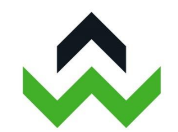 PYTANIA NA EGZAMIN MAGISTERSKIPYTANIA KIERUNKOWERok akademicki 2021/2022Zakres definicyjny i interdyscyplinarność pedagogiki.Kryteria dorosłości: dojrzałość fizyczna, emocjonalna i społeczna.Komunikacja społeczna cechy, prawidłowości i zakłócenia.Definicja, cele i zadania pedagogiki porównawczej.Wielokulturowość w praktyce edukacyjnej.Rola nauczyciela i jego zawodu, współczesne przemiany Andragogika – definicja, rola, zadania i perspektywy.Profilaktyka jako element procesu wychowaniaKomunikacja interpersonalna – cechy, prawidłowości i zakłócenia.Klasyczne i współczesne teorie rozwoju człowieka oraz ich wartości aplikacyjne.E- learning; kształcenie na odległość w praktyce pedagogicznej.Psychologiczne aspekty inteligencji wielorakich w praktyce pedagogicznej.Teorie grup społecznych w perspektywie socjologicznej.Wybrane teorie filozoficzne w odniesieniu do rozwoju człowiekaKultura jako obszar zainteresowań nauk społecznychProfilaktyka jako element procesu wychowania.Podstawowe akty prawne określające prawa i obowiązki nauczyciela.Podstawy legislacyjne funkcjonowania placówek oświatowych.Środowiska wychowawcze, ich specyfika i procesy w nich zachodząceZasady bezpieczeństwa w środowiskach instytucjonalnych.Znaczenie kształcenia ustawicznego w zawodzie pedagogaMetody i techniki badań społecznych.